Linear Programming – Timed Questions1.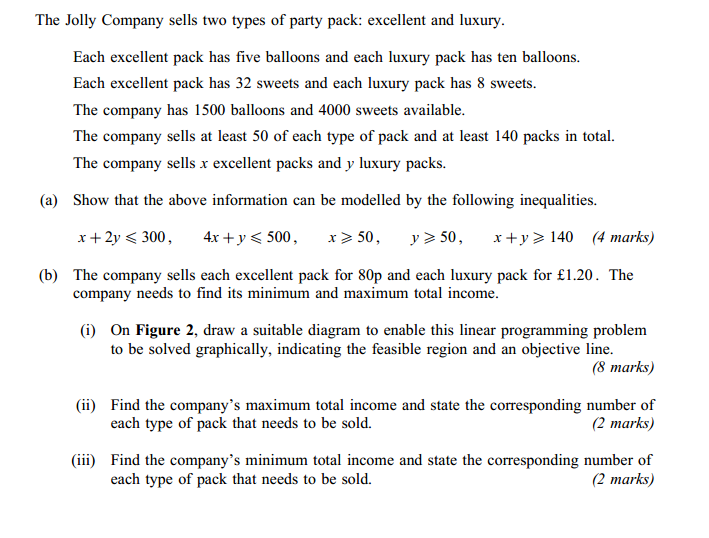 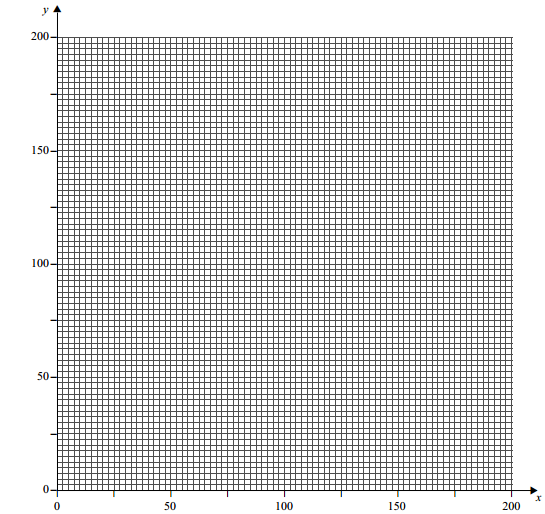 2.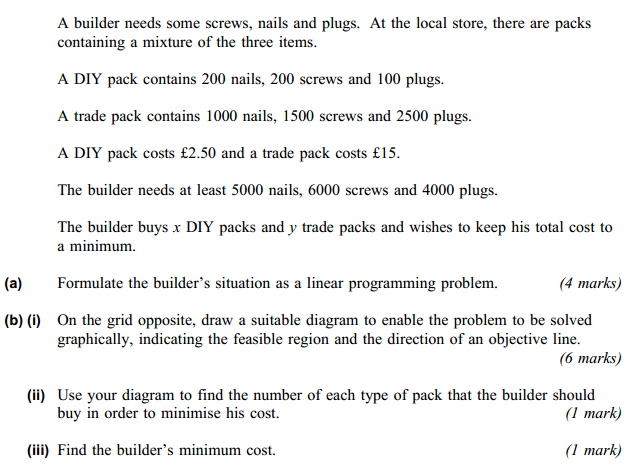 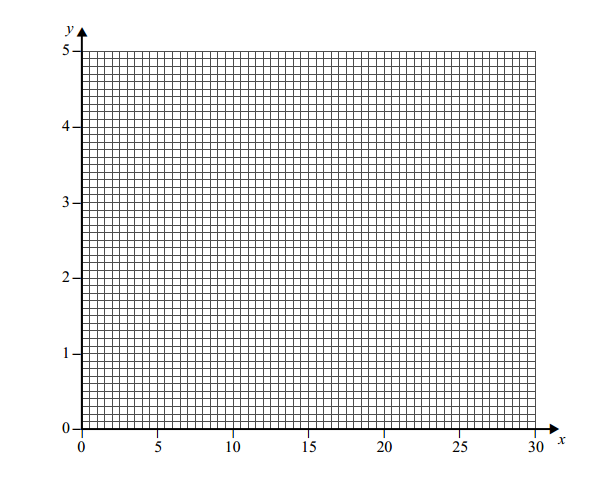 3.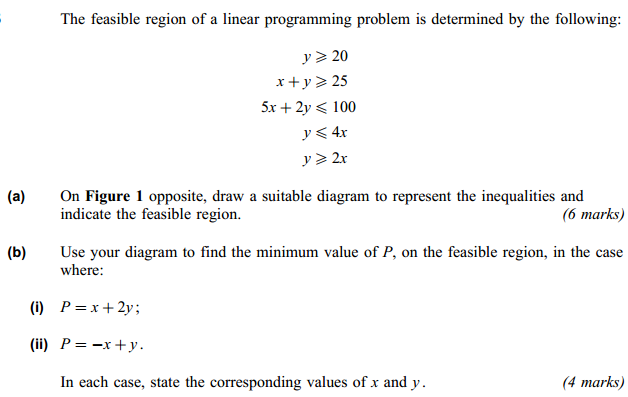 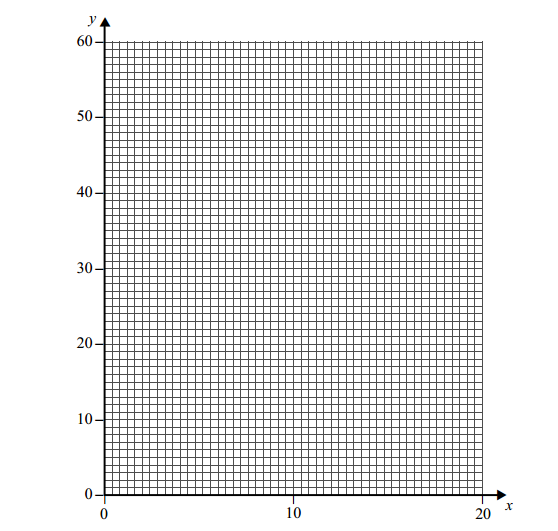 4.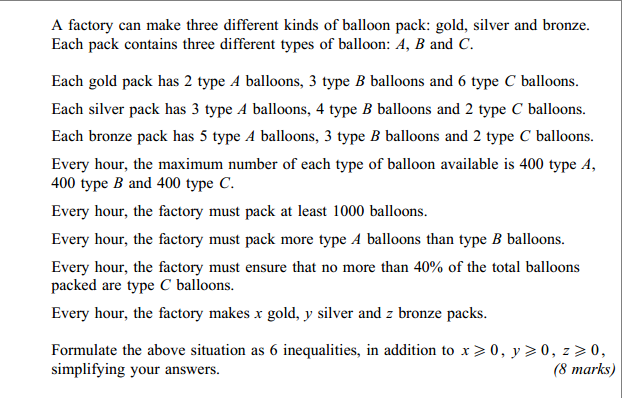 